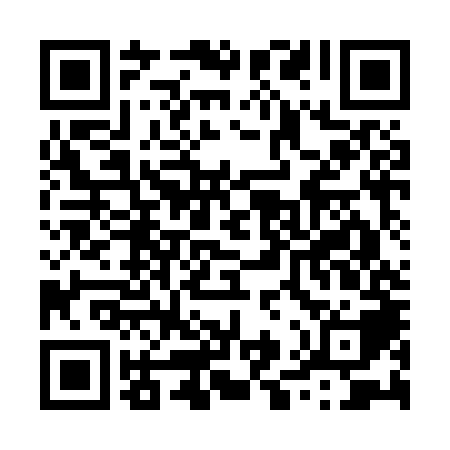 Ramadan times for Council Oaks, North Carolina, USAMon 11 Mar 2024 - Wed 10 Apr 2024High Latitude Method: Angle Based RulePrayer Calculation Method: Islamic Society of North AmericaAsar Calculation Method: ShafiPrayer times provided by https://www.salahtimes.comDateDayFajrSuhurSunriseDhuhrAsrIftarMaghribIsha11Mon6:286:287:371:324:547:277:278:3612Tue6:276:277:361:324:547:287:288:3713Wed6:256:257:351:314:547:297:298:3814Thu6:246:247:331:314:557:297:298:3915Fri6:236:237:321:314:557:307:308:4016Sat6:216:217:311:314:567:317:318:4017Sun6:206:207:291:304:567:327:328:4118Mon6:186:187:281:304:567:337:338:4219Tue6:176:177:261:304:567:337:338:4320Wed6:156:157:251:294:577:347:348:4421Thu6:146:147:241:294:577:357:358:4522Fri6:126:127:221:294:577:367:368:4623Sat6:116:117:211:284:587:377:378:4724Sun6:106:107:191:284:587:377:378:4725Mon6:086:087:181:284:587:387:388:4826Tue6:076:077:171:284:587:397:398:4927Wed6:056:057:151:274:597:407:408:5028Thu6:046:047:141:274:597:417:418:5129Fri6:026:027:121:274:597:417:418:5230Sat6:016:017:111:264:597:427:428:5331Sun5:595:597:101:264:597:437:438:541Mon5:585:587:081:265:007:447:448:552Tue5:565:567:071:255:007:457:458:563Wed5:545:547:051:255:007:457:458:574Thu5:535:537:041:255:007:467:468:575Fri5:515:517:031:255:007:477:478:586Sat5:505:507:011:245:007:487:488:597Sun5:485:487:001:245:017:497:499:008Mon5:475:476:591:245:017:497:499:019Tue5:455:456:571:235:017:507:509:0210Wed5:445:446:561:235:017:517:519:03